                                                              2-я неделя тема: «Зима. Зимние игры и забавы»           Приобщение детей к интересной и полезной деятельности (игра, спорт, моделирование, слушание музыки, просмотр мультфильмов, рассматривание книжных иллюстраций).           Формирование стремления активно участвовать в развлечениях, общаться, быть доброжелательным и отзывчивым; осмысленно использовать приобретенные знания и умения в самостоятельной деятельности.            Расширение представлений об искусстве, традициях и обычаях народов России, закрепление умения использовать полученные навыки и знания в жизни.            Содействие созданию обстановки общей радости, хорошего настроения.            Расширять знакомство с зимними видами спорта.           Формирование знаний о назначении сердца в жизни человека и животных, о роли спорта и физкультуры в тренировке сердечной мышцы. Формирование основ правильного образа жизни.           Систематизация представлений о зиме, о деятельности людей в городе, на селе; о безопасном поведении зимой в природе и дома.           Воспитание бережного отношения к природе, умения замечать красоту зимней природы. Отражение полученных впечатлений в разных видах детской деятельности. Лексические темы: «Зимние спортивные игры», «Рождественские вечера»Физкультурный досуг «Зимние забавы»3-я неделятема: «Сине-голубая гжель»          Ознакомление с русскими народными промыслами.           Расширение представлений о разнообразии народного искусства, художественных промыслов (различные виды материалов, разные регионы нашей страны и мира).           Ознакомление детей с народной декоративной росписью, увлечение их национальным изобразительным искусством.          Познакомить с гжельской керамикой, особенностью росписи (цветовая гамма, элементы росписи)Лексические темы:«Гжель прекрасная»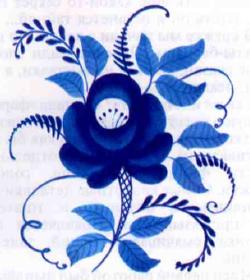 «Посуда. Виды посуды»«Путешествие в прошлое посуды»Выставка детских работ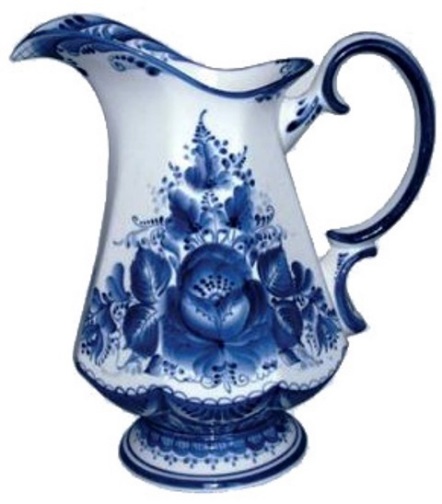 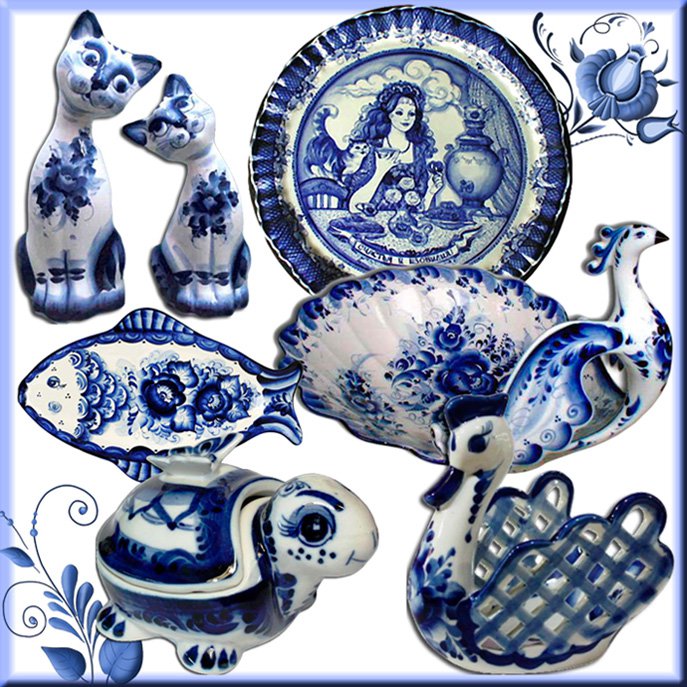 ,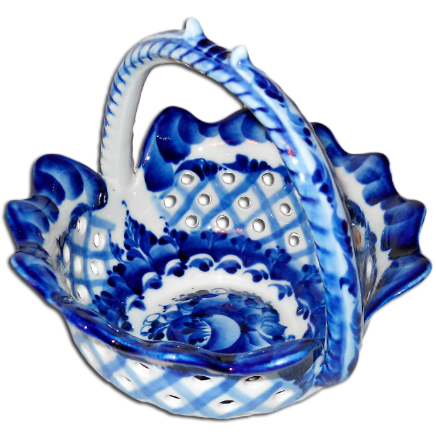                                                                 4-я неделя Тема: «Путешествие вокруг света (едем, плывем, летим)»          Закрепление знания о видах городского транспорта: автобус, троллейбус, трамвай, такси, маршрутное такси, метро; междугороднего, автомобильного и железнодорожного транспорта; знание об элементарных правилах поведения в транспорте.           Закрепление названия о видах водного, воздушного транспорта.           Дать представление о значении транспорта в жизни человека.          Закрепление знаний о безопасном поведении на улицах и дорогах.           Ознакомление детей с историческими событиями, происходившими в нашей стране в годы ВОВ, а именно с историей блокадного Ленинграда.          Вызвать у детей гордость подвигом ленинградцев, отстоявшим наш город, уважение к ветеранам, чувство сопричастности к истории нашей страны, города. Лексические темы:«Транспорт. Виды транспорта»«Транспорт нашего города»«27 января – день снятия блокады Ленинграда»Познавательный проект «Дни воинской славы…»Возложение цветов к памятной таблице, предупреждающей о опасной стороне улице при артобстреле.                                                            5-я неделя                        Тема: «Профессии людей на транспорте»            Ознакомление с историей развития транспорта, с профессией людей, работа которых связана с разными видами транспорта. Закрепление знаний о безопасном поведении на улицах и дорогах.Познакомить с внутренним оформлением и назначением помещений музея, работником музея – экскурсоводом, понятиями экспозиция и экспонат. Уточнить правила поведения в музее.                                       Лексические темы:«Профессии на транспорте. Трудовые действия» «Путешествие в прошлое транспорта» Экскурсия в Кронштадтский Морской музей.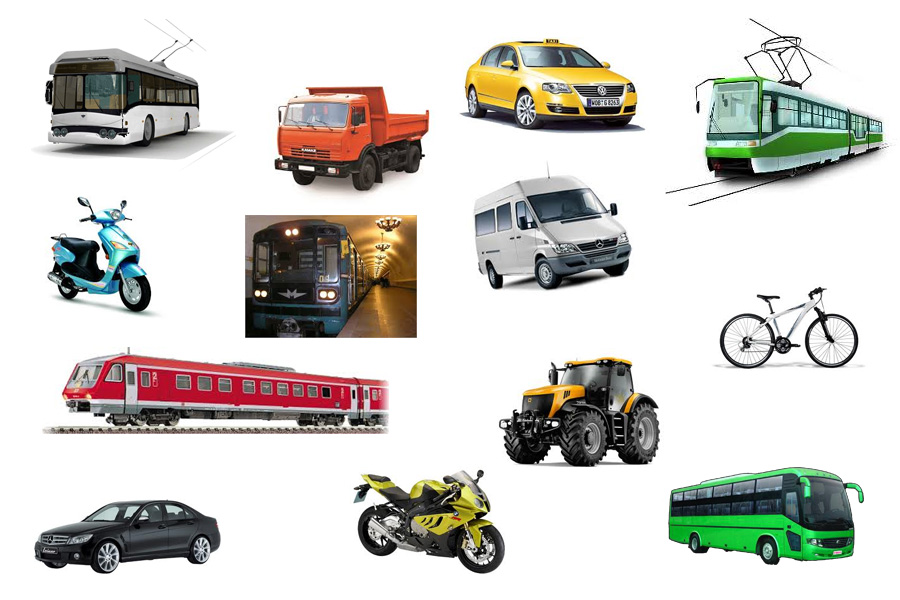 